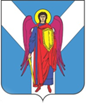 ДУМА ШПАКОВСКОГО МУНИЦИПАЛЬНОГО ОКРУГА СТАВРОПОЛЬСКОГО КРАЯ ПЕРВОГО СОЗЫВАРЕШЕНИЕО безвозмездной передаче имущества из муниципальной собственности Шпаковского муниципального округа Ставропольского края 
в государственную собственность Ставропольского краяВ соответствии с Федеральным законом от 6 октября 2003 года 
№ 131-ФЗ «Об общих принципах организации местного самоуправления 
в Российской Федерации», Постановлением Правительства Российской Федерации от 13.06.2006 № 374 «О перечнях документов, необходимых для принятия решения о передаче имущества из федеральной собственности 
в собственность субъекта Российской Федерации или муниципальную собственность, из собственности субъекта Российской Федерации 
в федеральную собственность или муниципальную собственность, 
из муниципальной собственности в федеральную собственность 
или собственность субъекта Российской Федерации», письмом государственного бюджетного учреждения здравоохранения Ставропольского края «Шпаковская районная больница» от 26.05.2022 
№ 3103, Дума Шпаковского муниципального округа Ставропольского краяРЕШИЛА: 1. Утвердить прилагаемый перечень имущества, безвозмездно передаваемого из муниципальной собственности Шпаковского муниципального округа Ставропольского края в государственную собственность Ставропольского края. 2. Настоящее решение вступает в силу со дня его принятия. Председатель ДумыШпаковского муниципальногоокруга Ставропольского края					                  С.В.Печкуров28 февраля 2023 г. г. Михайловск№ 440